		St. Patrick’s N.S. Booklist 2021-2022	                    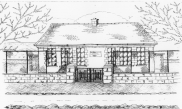                                                     Senior Infants              Costs can be paid in full or in instalments as suits and online payment will be available in September. Alternatively, please enclose in an envelope labelled with your child’s name and class and amount enclosed.SCHOOL COSTSPlease put your child’s name on all books, coats, hats, jumpers/cardigans drink container, lunch box and other belongings.*School re-opens on 1st September 2021    Books to be Purchased by Parents:Planet Maths Senior Infants (Folens) New Wave Mental Maths for Senior Infants (Prime-Ed)Grow in Love Senior Infants (Veritas)All Write Now Senior Infants (Folens) Just Phonics Senior Infants (Educate.ie)*Plastic covers are not necessary for workbooks but please label all books clearly on the outside front cover.  Copies & ancillary materials:1x Blank 40 page copy2 x 15A Project Copies (half blank/half lined)1 x A4  Zip Folder for homework1 x A5  Zip Folder for reader  Each child will need the following items in a pencil case, which will be left in school:4 x Pencil 1 x Rubber1 x 12 pack of Twistable Crayons2 x Large Pritt Stick Glue 1 x Whiteboard MarkerEach item must be labelled with your child’s name.PLEASE REMEMBER NO MARKERS ALLOWED IN CLASSROOMArt & Crafts FeesPhotocopying FeeBook Rental Scheme for English Guided Reading€20€20€15TOTAL:                                                                                             €55